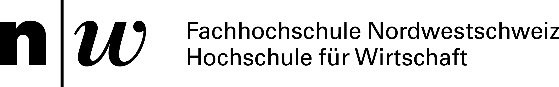 DREHBUCHDATUM:PROJEKTNAME:ANSPRECHPARTNERIN:SZENE(Nr.)LÄNGE (Sekunden)EINSTELLUNGDIALOG/KOMMENTARGRAFIKTON